Городская акция «Посылка воину». Февраль 2015 года.В акции приняли участие учащиеся 1-11-х классов,учителя, родители и воины-шефы.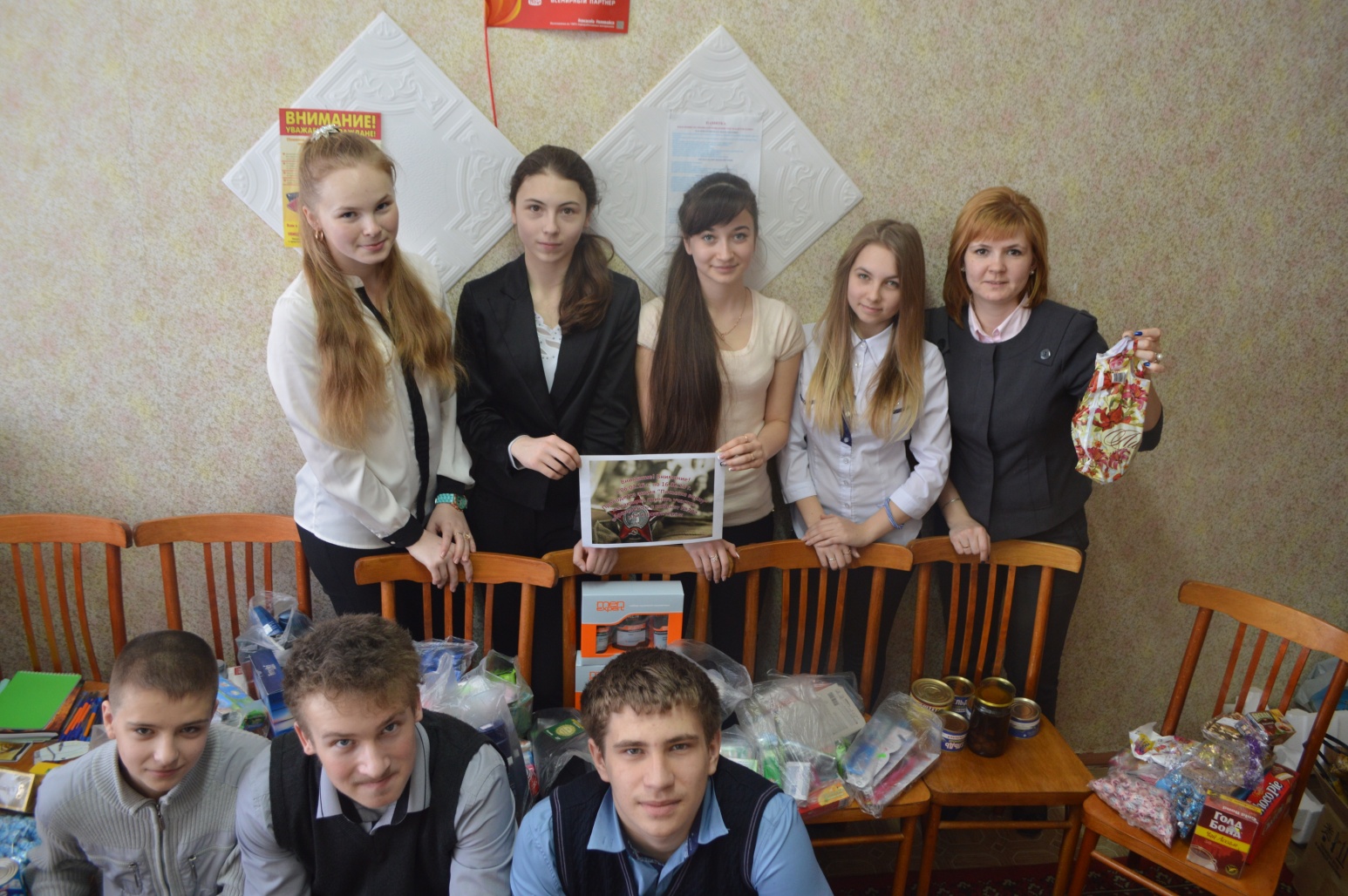 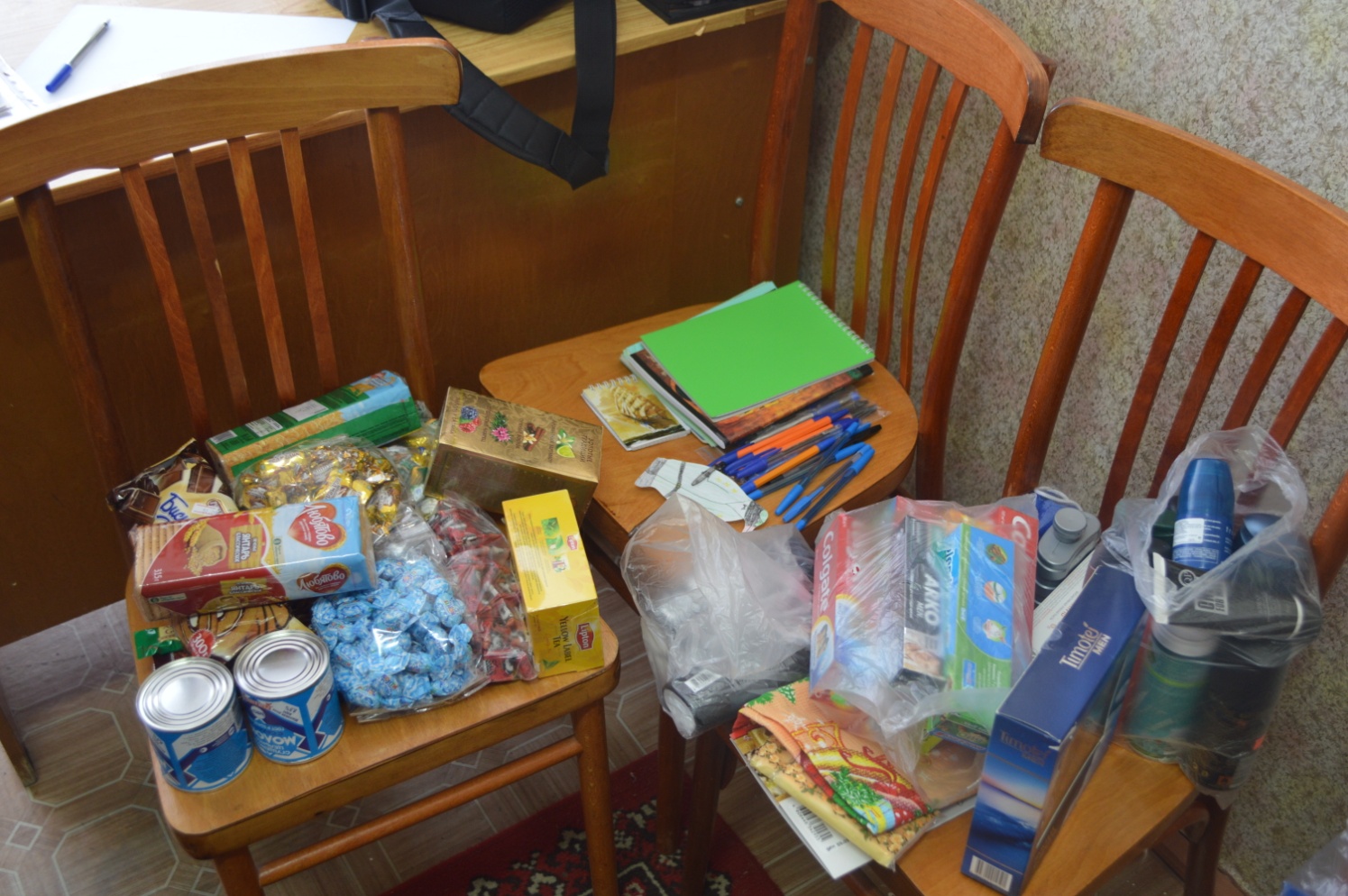 